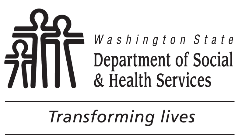 	Nurse Delegation: Assumption of Delegation	Nurse Delegation: Assumption of Delegation	Nurse Delegation: Assumption of Delegation	Nurse Delegation: Assumption of Delegation1. CLIENT NAME1. CLIENT NAME2. ACES ID3. DATE OF BIRTH4. SETTING5. FACILITY OR PROGRAM NAME5. FACILITY OR PROGRAM NAME5. FACILITY OR PROGRAM NAME5. FACILITY OR PROGRAM NAME6. TELEPHONE NUMBER7. REASON FOR ASSUMING DELEGATION7. REASON FOR ASSUMING DELEGATION7. REASON FOR ASSUMING DELEGATION7. REASON FOR ASSUMING DELEGATION7. REASON FOR ASSUMING DELEGATIONI agree that I know the client through my assessment, the plan of care, the skills of the Long Term Care Worker(s) (LTCW), and the delegated task(s).  I agree to assume responsibility and accountability for the delegated task(s) and to perform the nursing supervision.  I have informed the client and/or authorized representative of this change.  I have informed the LTCW, case manager, and client of this change.I agree that I know the client through my assessment, the plan of care, the skills of the Long Term Care Worker(s) (LTCW), and the delegated task(s).  I agree to assume responsibility and accountability for the delegated task(s) and to perform the nursing supervision.  I have informed the client and/or authorized representative of this change.  I have informed the LTCW, case manager, and client of this change.I agree that I know the client through my assessment, the plan of care, the skills of the Long Term Care Worker(s) (LTCW), and the delegated task(s).  I agree to assume responsibility and accountability for the delegated task(s) and to perform the nursing supervision.  I have informed the client and/or authorized representative of this change.  I have informed the LTCW, case manager, and client of this change.I agree that I know the client through my assessment, the plan of care, the skills of the Long Term Care Worker(s) (LTCW), and the delegated task(s).  I agree to assume responsibility and accountability for the delegated task(s) and to perform the nursing supervision.  I have informed the client and/or authorized representative of this change.  I have informed the LTCW, case manager, and client of this change.I agree that I know the client through my assessment, the plan of care, the skills of the Long Term Care Worker(s) (LTCW), and the delegated task(s).  I agree to assume responsibility and accountability for the delegated task(s) and to perform the nursing supervision.  I have informed the client and/or authorized representative of this change.  I have informed the LTCW, case manager, and client of this change.8. RND SIGNATURE8. RND SIGNATURE8. RND SIGNATURE8. RND SIGNATURE9.  DATETo register concerns or complaints about Nurse Delegation, please call 1-800-562-6078DISTRIBUTION:  Copy in client chart and in RND fileNURSE DELEGATION:  ASSUMPTION OF DELEGATIONDSHS 13-678B (REV. 09/2021)Instructions for Completing Nurse Delegation:  Assumption of DelegationAll fields are required unless indicated “OPTIONAL”.Client Name:  Enter ND client’s name (last name, first name).2.	ACES ID:  Enter client’s ACES Identification number.3.	Date of Birth:  Enter ND client’s date of birth (month, day, year).4.	ID Setting:  OPTIONAL – Enter client’s ID number as assigned by your business OR enter settings “AFH”, “ALF”, 	DDA Program, “In-home”.5.	Facility or Program Name:  OPTIONAL – Enter name of facility/program contact.6.	Telephone Number:  OPTIONAL – Enter telephone number of facility/program contact including area code.7.	Reason/Dates for Another RND to Assume Delegation:  Enter reason other RND rescinded and the date you assume 	responsibility for delegation.8. and 9.	Assuming RND Signature and Date:  Sign and date your signature.NURSE DELEGATION:  ASSUMPTION OF DELEGATIONDSHS 13-678B (REV. 09/2021) 